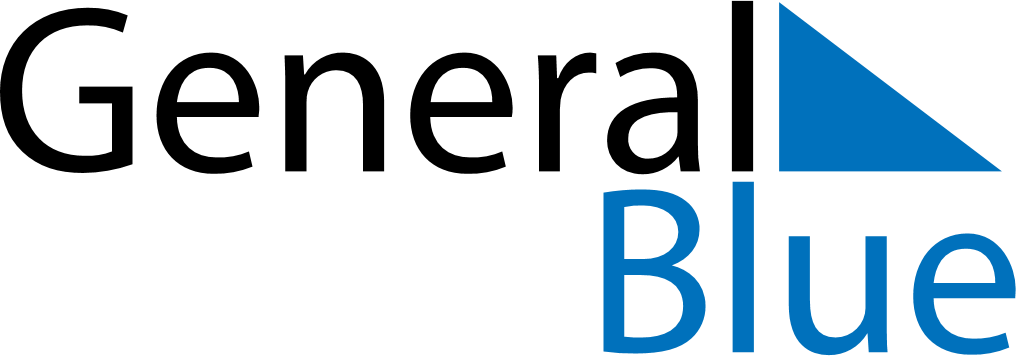 July 2019July 2019July 2019LesothoLesothoSUNMONTUEWEDTHUFRISAT1234567891011121314151617181920King Letsie III’s Birthday2122232425262728293031